          Capability Assessment Survey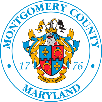 Please indicate whether the following planning or regulatory tools and programs are currently in place or under development for your jurisdiction by placing an "X" in the appropriate box, followed by the date of adoption/update if known.Available Staff and Technical Assistance: Please indicate whether your jurisdiction has the following personnel resources on-staff or available to assist with hazard mitigation efforts.Self-Assessment of Capability: Please provide an approximate measure of your jurisdiction's capability to effectively implement hazard mitigation strategies to reduce hazard vulnerabilities. Using the following table, please place an "X" in the box marking the most appropriate degree of capability (Limited, Moderate or High) based upon best available information and the responses provided in other sections of this survey.Community/Organization:Name and Title:Tool/ProgramStatusStatusStatusTool/ProgramIn PlaceDate Adopted or UpdatedUnder DevelopmentHazard Mitigation PlanX2012Yes - 2018Emergency Operations PlanEvacuation PlanContinuity of Operations PlanFloodplain Management OrdinanceZoning RegulationsSubdivision RegulationsComprehensive Land Use Plan (or General, Master, or Growth Management Plan)Stormwater Management PlanNatural Resource Protection PlanCapital Improvement PlanFirewise CommunityStorm Ready Building Code (please note if using UCC or not)Staff or Personnel ResourceYesNoDepartment or Staff MemberCommentsLand Use/Development PlanningEngineeringEmergency ManagerFloodplain ManagerStaff with experience using Geographic Information Systems softwareGrant-writing staff or other fiscal staffAreaDegree of CapabilityDegree of CapabilityDegree of CapabilityAreaLimitedModerateHighPlanning and Regulatory CapabilityAdministrative and Technical CapabilityFiscal CapabilityCommunity Political Capability